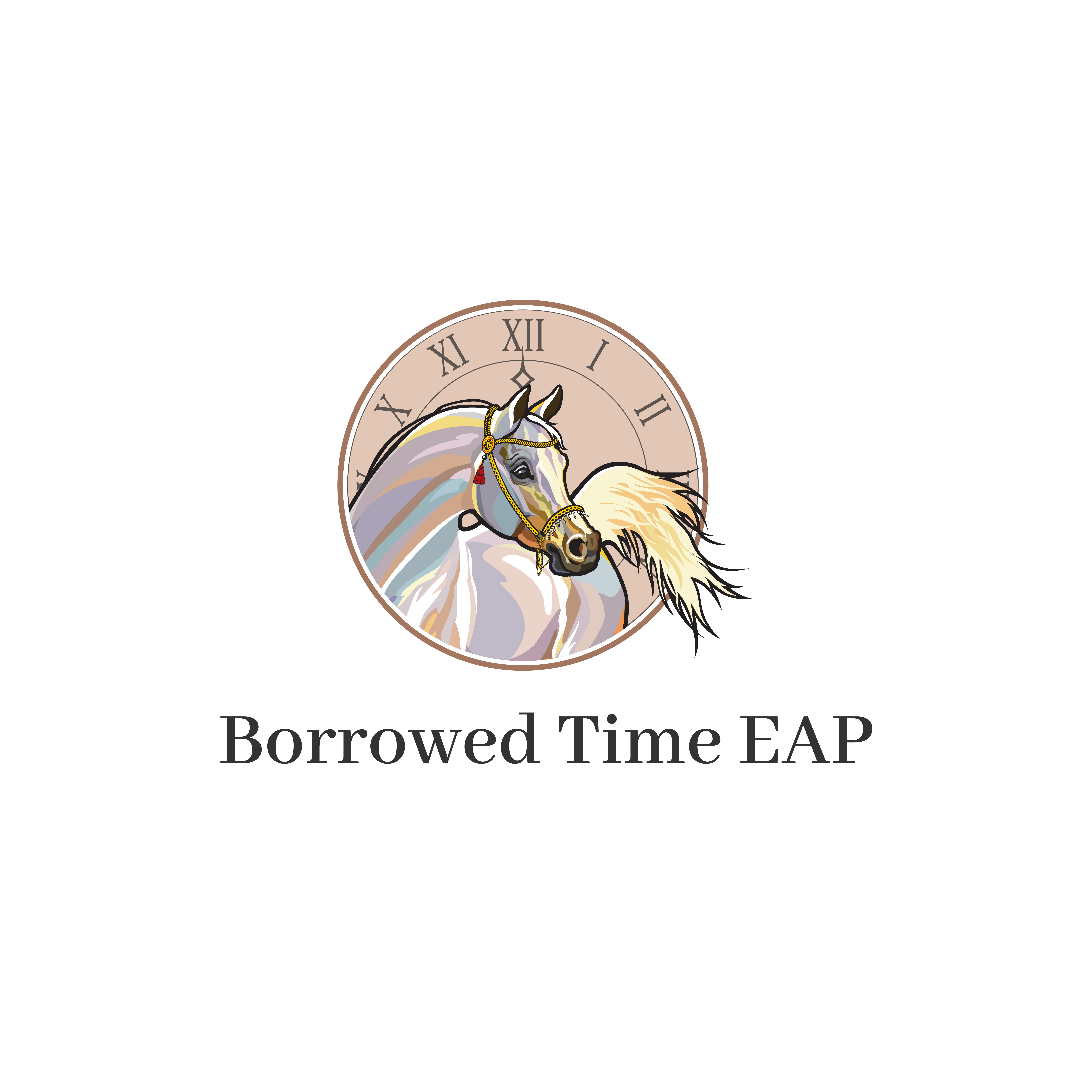 Lesson ApplicationName:Age:Horse experience:Discipline: Western / DressageEquine assisted Learning: Yes / NoLessons only: Yes / NoPreferred day:Preferred Time: Interest in Showing:Lesson Subsidy: Yes / NoContact info Cell phone:Email:Please email completed application to : borrowedtimeeap@gmail.com or mail it to :1699 N US Hwy 41 Fowler, IN 47944